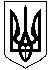 УКРАЇНАОЛЕКСАНДРІЙСЬКА РАЙОННА ДЕРЖАВНА АДМІНІСТРАЦІЯКІРОВОГРАДСЬКОЇ ОБЛАСТІВІДДІЛ ОСВІТИНАКАЗвід 01.04.2014 року							№ 120м. ОлександріяПро проведення у загальноосвітніхнавчальних закладах районуВсеукраїнського місячника «Спорт для всіх – спільна турбота»	На виконання розпорядження голови Олександрійської районної державної адміністрації  від 28 березня 2014 року № 161 - р «Про проведення в районі Всеукраїнського місячника «Спорт для всіх – спільна турбота» та з  метою покращення умов для регулярних занять фізичною культурою і масовим спортом, активізації процесів будівництва, ремонту та облаштування спортивних споруд	НАКАЗУЮ:1.     Директорам загальноосвітніх навчальних закладів:1.1.  Забезпечити проведення місячника «Спорт для всіх – спільна турбота» з 1 по 30  квітня 2014 року;1.2.  Провести роботу з упорядкування та облаштування спортивних майданчиків до весняно – літнього періоду з залученням широкої громадськості;1.3. Інформувати відділ освіти Олександрійської райдержадміністрації про хід проведення   місячника 12, 19 та 30 квітня  2014 року  за формою, визначеною у додатку 1. До звіту додавати фотографії у електронному вигляді облаштованих спортивних майданчиків. 2. Методисту районного методичного кабінету Козир С.М. надавати оперативну інформацію про хід проведення місячника до  відділу у справах сім’ї, молоді та спорту Олександрійської райдержадміністрації 3, 10, 15, 22 квітня та 3 травня 2014 року.3.  Контроль за виконанням даного наказу покласти на головного спеціаліста відділу освіти Михайленко С.Л..Начальник відділу освіти                                                                 О. КоріненкоДодаток до наказу відділу освітиОлександрійської районної державної адміністрації від 01.04.2014 р.№ 120ЗВІТпід час проведення Всеукраїнського місячника “Спорт для всіх – спільна турбота ”станом на “_____” ______________ 2014 рокуТип майданчиківКількість відремонтованих майданчиків (од.)Кількість відремонтованих майданчиків (од.)Кількість відремонтованих майданчиків (од.)Кількість відремонтованих майданчиків (од.)Кількість відремонтованих майданчиків (од.)Обсяги фінансування,(тис.грн.)Обсяги фінансування,(тис.грн.)Обсяги фінансування,(тис.грн.)Залучено осібЗалучено осібІнформаційне забезпеченняІнформаційне забезпеченняІнформаційне забезпеченняІнформаційне забезпеченняІнформаційне забезпеченняІнформаційне забезпеченняТип майданчиківусьогоспортивні (ігрові, комплексні)з тренажерним обладнаннямкортифутбольні  полявсьогобюджетнепозабюджетненаселенняз них фахівці фізичної культуриКількість повідомленьКількість повідомленьКількість повідомленьРозповсюджено (тис.прим.)Розповсюджено (тис.прим.)Кількість майданчиків, облаштованих інформаційними стендамиТип майданчиківусьогоспортивні (ігрові, комплексні)з тренажерним обладнаннямкортифутбольні  полявсьогобюджетнепозабюджетненаселенняз них фахівці фізичної культурина радіона телебаченніу пресі та електронних ЗМІоголошеньплакатівКількість майданчиків, облаштованих інформаційними стендами1234567891011121314151617У закладах освіти ххххх